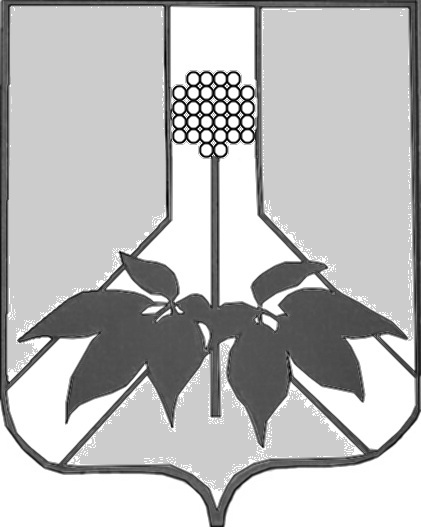 ДУМА ДАЛЬНЕРЕЧЕНСКОГО МУНИЦИПАЛЬНОГО РАЙОНА                                                   РЕШЕНИЕ                                                       Проект             2022 года                               г. Дальнереченск                              №          -МНПА       О признании утратившим силу решения Думы Дальнереченского муниципального района от 25.06.2015  № 13-МНПА «Об утверждении Положения «О муниципальном  жилищном контроле на территории Дальнереченского муниципального района»           В соответствии со статьей 20  Жилищного кодекса Российской Федерации, Федеральным законом от 31июля 2020 года №  248-ФЗ "О государственном контроле (надзоре) и муниципальном контроле в Российской Федерации", руководствуясь Уставом Дальнереченского муниципального района, Дума Дальнереченского муниципального районаРЕШИЛА:       1. Признать утратившим силу  решение Думы Дальнереченского муниципального района от 25.06.2015 № 13 «Об утверждении Положения о муниципальном жилищном контроле  на территории Дальнереченского муниципального района».3. Настоящее решение вступает в силу со дня его  обнародования в установленном порядкеГлава Дальнереченского                                                               В.С. Дерновмуниципального района